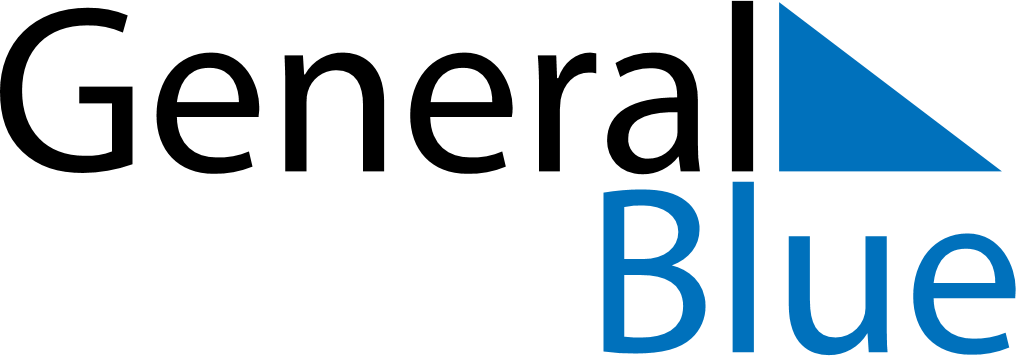 June 2026June 2026June 2026June 2026June 2026June 2026BangladeshBangladeshBangladeshBangladeshBangladeshBangladeshSundayMondayTuesdayWednesdayThursdayFridaySaturday123456789101112131415161718192021222324252627Day of Ashura282930NOTES